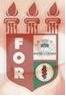 PLANILHA PARA CADASTROS DE LIVROS  BIBLIOTECA MARIA APARECIDA POURCHET CAMPOS        Classificação:       616.716.4                                  Código:	  2828Cutter:    B488h                                                    Data: Turma 2011Autor(s):  Berenguer Neto, Nelson AlvesTitulo:  História da fratura mandíbulaOrientador(a): Profª. Jerlucia Cavalcanti das NevesCoorientador(a): Edição:  1ª        Editora  Ed. Do Autor     Local:  Recife    Ano:  2011  Páginas:  128Notas:  TCC – 1ª Turma graduação - 2011